 East whitby Academy Year group Long term Planning.      YEAR GROUP:  4 (2021-2022)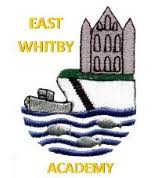  East whitby Academy Year group Long term Planning.      YEAR GROUP:  4 (2021-2022) East whitby Academy Year group Long term Planning.      YEAR GROUP:  4 (2021-2022) East whitby Academy Year group Long term Planning.      YEAR GROUP:  4 (2021-2022) East whitby Academy Year group Long term Planning.      YEAR GROUP:  4 (2021-2022) East whitby Academy Year group Long term Planning.      YEAR GROUP:  4 (2021-2022) East whitby Academy Year group Long term Planning.      YEAR GROUP:  4 (2021-2022)TermsAutumn 1Autumn 2Spring 1Spring 2Summer 1Summer 2Curriculum AreaGeography(Continent South America)Science(Digestion)History(Egypt)Local history/geographyRiver Life and CommunityLiteracy Picture BookEd YoungScience(Materials)Project Question 1How would a 21st century explorer survive an expedition?How can we keep our body and teeth healthy?What would it be like to live in Ancient Egyptian times?Why is our community important?Can we make a picture book in the style of Ed Young?Can we make a moving merry go round?Main TextThe ExplorerKatherine RundellHuman Body OdysseyThe Time Travelling CatJulia Jarmana book about what a community Wabi SabiNed’s circus of Marvels??Project End Point 1A day as an explorer- either walking Whitby or canoeing with East Barnaby. TBCTo create a fitness DVD To make and taste a range of healthy foods.Egyptian DayPanto Get the community involved in our pantoMake a picture bookDesign, make and evaluate a moving merry go round.(using buzzers/motors etc)Curriculum AreaRE SchemeArt (drawing)RE SchemeArt (painting)Art/RE(Sculpture)DT/ArtProject Question 2Explore and answer a range of religious questionsWhat do we think of Kandinksy’s art?Explore and answer a range of religious questionsWhat is pointillism?  Can we make a moving merry go round?Main TextReligious texts and information booksSelection of ArtReligious texts and information booksExamples of pointillism art workNed’s circus of Marvels??Project End Product 2Write a reportCreate Art in the Style of KandinskyKandinsky biographyCreate Art in the Style of Georges SeuratDesign make and evaluate a moving merry go round.(using buzzers/motors etc)Literacynewspaper reportdiary entryletterreportinstructions reportpoemKandinsky biographycharacter descriptiondiary entryfact fileplay scriptletter to the communityplay scriptsposter/advertstory/picture booksetting descriptionpersuasive writingpoetryNumeracyNumber: place valueNumber: addition and subtractionMeasurement: Length and PerimeterNumber: Multiplication and DivisionNumber: Multiplication and DivisionMeasurement: AreaNumber: FractionsNumber: DecimalsNumber: DecimalsMeasurement: MoneyMeasurement: TimeStatisticsGeometry: Properties of ShapeGeometry: Position and DirectionScienceliving things including their habitatsAnimals including humans-Sounds states of matterelectricityGeography Main project (North America)-RiversNatural disastersMap skills-Main project-riversHistory-Main project - Ancient Egyptians context- the history of fair grounds.comparingICTE-safety: Google: Don’t fall for fakeDigital LiteracyExploring our EarthResearch and Develop a topicWord processingPower PointPhoto Editing functionsCoding: Algorithms-TynkerDigital Literacy: Stop motion animationCoding: Conditions, functions and APP design PHSCELiving in the wider world REPEDance/GymnasticsFitness workouts/ yogaHockeyNetballCricketAthleticsDTcontext - Healthy eating- design and make a smoothie/healthy snackArt and Designcontext- Giuseppe Arcimboldo- fruit portraits.MusicSouth AmericaHeitor Villa Lobos (1887-1959)Bachianas brasileiras No 2. The Little Train of the Caipria (finale)MFLAu marchéLe calendrier des fêtesJe suis le musicianA la modeMa familleCher ZooPhilosophy Commando Jo MissionsEd StanfordYour body is just as important as your mind.Failure to prepare is preparing to fail.Rivers cut through rocks with persistence not power.Memory is the diary we all carry about with us.Sight is the most important sense.Creativity doesn’t run out: The more you use, the more you have!Being in a team means you leave no one behind.